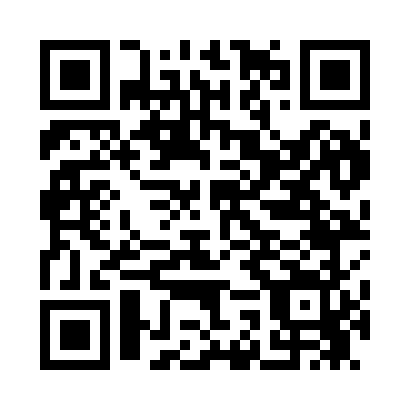 Prayer times for Belle Ayr, New York, USAMon 1 Jul 2024 - Wed 31 Jul 2024High Latitude Method: Angle Based RulePrayer Calculation Method: Islamic Society of North AmericaAsar Calculation Method: ShafiPrayer times provided by https://www.salahtimes.comDateDayFajrSunriseDhuhrAsrMaghribIsha1Mon3:435:271:025:058:3810:212Tue3:445:271:035:058:3810:213Wed3:455:281:035:058:3810:204Thu3:465:281:035:058:3710:205Fri3:475:291:035:068:3710:196Sat3:485:301:035:068:3710:197Sun3:495:301:045:068:3610:188Mon3:505:311:045:068:3610:179Tue3:515:321:045:068:3610:1610Wed3:525:331:045:068:3510:1611Thu3:535:331:045:068:3510:1512Fri3:545:341:045:068:3410:1413Sat3:555:351:045:068:3310:1314Sun3:565:361:045:068:3310:1215Mon3:575:361:055:058:3210:1116Tue3:595:371:055:058:3210:1017Wed4:005:381:055:058:3110:0918Thu4:015:391:055:058:3010:0819Fri4:035:401:055:058:2910:0620Sat4:045:411:055:058:2910:0521Sun4:055:421:055:058:2810:0422Mon4:075:431:055:048:2710:0323Tue4:085:441:055:048:2610:0124Wed4:095:441:055:048:2510:0025Thu4:115:451:055:048:249:5926Fri4:125:461:055:038:239:5727Sat4:135:471:055:038:229:5628Sun4:155:481:055:038:219:5429Mon4:165:491:055:028:209:5330Tue4:185:501:055:028:199:5131Wed4:195:511:055:028:189:50